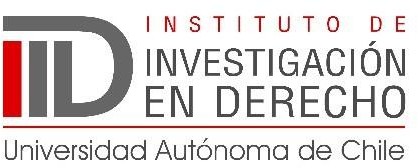 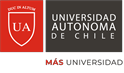 PROGRAMAXI COLOQUIOS DE DERECHO INTERNACIONAL AÑO ACADÉMICO 2021“Relación del Derecho Internacional y del Derecho Nacional: nuevas perspectivas"JUEVES 13 DE ENERO DE 2022Inauguración de los XI Coloquios de Derecho Internacional. Lugar: Casa Autónoma, Arte y Cultura, Europa 1970, Providencia (Campus Providencia).18 hs. Palabras de Bienvenida Dr. Sebastián Bozzo Hauri, Decano, Facultad de Derecho, Universidad Autónoma de Chile Presidente del Comité Organizador.Mg. Raúl Campusano Droguett, Universidad del Desarrollo, en nombre del Comité Académico AsesorDra. Andrea Lucas Garín, Instituto de Investigación en Derecho de la Universidad Autónoma de Chile.18 y 20 hs. Exposición Magistral “Novedades en el Derecho Internacional Año 2021”María Teresa Infante Caffi, Jueza del Tribunal Internacional del Derecho del Mar.18 y 50 hs. Preguntas y comentarios19 y 15 hs. Vino de honorMODALIDAD PARA LA INAUGURACIÓN: La modalidad será presencial, atento que el aforo de Casa Autónoma es de 40 personas, se ruega confirmar su asistencia al IID, enviando un correo a iid@uautonoma.clVIERNES 14 DE ENERO DE 2022Lugar: Plataforma TeamsMESA 1 Desarrollos del Derecho Internacional de los Derechos Humanos y su relación con el Derecho Nacional9 a 10 y 30 hs. Exposiciones, 10 y 30 a 11 hs. Preguntas y ComentariosModeradora: Dra. Ximena Gauché Marchetti, Universidad de  Concepción.Ponentes: Dra. Judith Schönsteiner, Universidad Diego Portales, “Cláusulas de obligaciones en materia de derechos humanos para la nueva Constitución”.Dra. Liliana Ronconi, Melanie Ghertner, Soledad Guzmán, Nicole Levy, Micaela Ramello, Universidad de Buenos Aires, “Impacto del sistema interamericano de derechos humanos en materia de género en Argentina”.Dr. Pietro Sferrazza Taibi, Dra.  Daniela Méndez Royo, Eduardo Bofill, Universidad Andrés Bello y Universidad Santo Tomás, “La aplicación del Derecho internacional de los derechos humanos en Chile: diagnósticos y propuestas para la Nueva Constitución”.Gloria Francisca Rivas Muñoz, Pontificia Universidad Católica de Chile, “Protegiendo los derechos de las mujeres: el agotamiento de los recursos internos en la jurisprudencia del Comité de la CEDAW”.Gustavo Alfredo Alarcón del Pino, Pontificia Universidad Católica de Chile, “La labor de las Cortes Regionales de Derechos Humanos para delimitar los contornos nacionales del Derecho Administrativo Sancionador”. Dr. Javier Ignacio Escobar Veas, Universidad Autónoma de Chile, “Tutela multinivel de derechos fundamentales en la UE: Análisis de un caso concreto resuelto por el Tribunal de Justicia UE y la Corte Constitucional italiana”.Dr. Roberto Andres Navarro Dolmestch, Universidad Autónoma de Chile, “Nullum crimen sine iure/lege: la legalidad penal en el derecho internacional/derecho nacional”.Esteban Alejandro Oyarzún Gómez, Universidad Austral de Chile, “El incumplimiento del Estado de Chile a sus obligaciones en materia educativa de niños, niñas y adolescentes en el contexto del covid-19: un enfoque desde el sistema universal de protección de los derechos humanos”.Felipe Mardones Riquelme, Universidad Autónoma de Chile, “Análisis de la sentencia del Tribunal Europeo de Derechos Humanos n°43734/2014, de fecha 9 de septiembre de 2019, caso Navalny v. Rusia (n°2)”.MESA 2 Debates clásicos del Derecho Internacional11 y 30 a 12 y 20 hs. Exposiciones, 12 y 20 a 12 y 40 hs. Preguntas y ComentariosModerador: Dr. Cristian Delpiano Lira, Universidad Católica del Norte. Ponentes: Dr. Ludovica Chiussi Curzi / Dr. Niccolò Lanzoni, Universidad de Bologna, “Algunas observaciones sobre la “supraconstitucionalidad” del jus cogens en los ordenamientos jurídicos internos”.Dra. María Angélica Benavides Casals, Universidad Central, “La interpretación de tratados y la Constitución: un principio de compatibilidad”.Dr. Jaime Tijmes, Universidad de la Frontera, “Los obstáculos teóricos para la regulación constitucional del derecho internacional consuetudinario”.Fernanda Catalina Donoso Blancaire, Pontificia Universidad Católica de Chile, “Cooperación o enfrentamiento: La cuestión de la plataforma Continental Extendida en la Antártica”.Marcelo Iván Molina Villalobos, Universidad de Chile, “Incorporación al ordenamiento jurídico nacional de medidas internacionales de conservación y ordenamiento en materia pesquera”. MESA 3 Nuevos Derechos Humanos14 a 15 y 10 hs. Exposiciones, 15 y 10 a 15 y 30 hs. Preguntas y ComentariosModeradora: Dra. Miriam Henríquez Viñas, Universidad     Alberto Hurtado.Ponentes:Dra. Blanca Rodríguez-Chaves Mimbrero, Universidad Autónoma de Madrid, “Derecho a la ciudad y derechos en las ciudades: una aproximación desde el enfoque de los derechos humanos”.Mg. Luis Vasquez, Universidad Rafael Belloso Chacin, “Regulación de la Neuroprotección en Chile: Hacia una Declaración Internacional sobre Neuroderechos”.Dr. Juan Jorge Faundes Peñafiel, Universidad Autónoma de Chile, “Estándares jurisprudenciales del Derecho humano a la identidad cultural. Configuración en el TEDH y la Corte IDH. Desafíos democráticos contingentes”.Dra. Glorimar Alejandra Leon Silva, Universidad Autónoma de Chile, “Identidad cultural de los migrantes como un derecho transversal del debido proceso: estándares internacionales y su influencia en el derecho nacional chileno”.Edison Calahorrano Latorre, Universidad de Talca, “La autonomía de las personas con discapacidad intelectual en el ámbito sanitario en Chile, a partir de la ley 21.331 del reconocimiento y protección de los derechos de las personas en la atención de salud mental. otro ejemplo de sinergia entre el derecho internacional de los derechos humanos y el derecho interno”. Valentina Rioseco Vallejos, University of Edinburgh, “Buscando caminos de migración regular. Obligaciones de derechos humanos de entrada y permanencia”. Carolina Gómez Contreras, Universidad de Talca, “La participación de las mujeres en los sindicatos en el Derecho internacional de los Derechos Humanos del Trabajo y nuestra realidad nacional”. MESA 4 Derecho Internacional Económico: últimos desarrollos15 y 40 a 16 y 20 hs. Exposiciones, 16 y 20 a 16 y 50 hs. Preguntas y ComentariosModerador: Dr. Jaime Tijmes, Universidad de la Frontera.Ponentes:Dr. Patricio Masbernat, Universidad Autónoma de Chile, “Derecho Tributario en el ámbito internacional y su influencia el derecho interno”.Dra. Ivette S. Esis Villarroel/Mg. Ma. Gabriela De Abreu, Universidad Finis Terrae y Heidelberg Center para América Latina, “La incorporación de reglas de responsabilidad social corporativa en tratados de inversión, a partir de los acuerdos de cooperación y facilitación de inversiones de Brasil”. Mg. Fernando Tallar Deluchi, Universidad Central y Universidad de Chile, “Los tratados internacionales económicos en el contexto de la nueva Constitución”.Dra. Hellen Pacheco Cornejo, Universidad Autónoma de Chile, “Demandas ambientales desde el derecho internacional: Acceso a recursos genéticos, conocimientos tradicionales y pueblos indígenas. Lagunas legales en derecho nacional”. MESA 5 Temas nuevos en Medio Ambiente17 a 17 y 30 hs. Exposiciones, 17 y 30 a 17 y 40 hs. Preguntas y ComentariosModerador: Mg. Rita Lages, Universidad de Chile.Ponentes:Dr. Sebastián Rioseco, Pontificia Universidad Católica de Chile, “Conferencias de las Partes (COPs): Un nuevo actor en la relación entre el Derecho Internacional y el Derecho Nacional”. Dr. Álvaro Paúl, Pontificia Universidad Católica de Chile, “La Corte Suprema y su incorporación del derecho al agua en Chile:  una lluvia de soft law”. Patricio Cury Pastene, ASEPOL, “Litigación climática internacional y su potencial replicación e impacto a nivel nacional”. CIERRE DE LOS XI COLOQUIOS DE DERECHO INTERNACIONAL18 hs. Palabras de Despedida. Miembro del Comité Académico AsesorAutoridad de la Universidad Autónoma de Chile.MODALIDAD DE FUNCIONAMIENTO DE LAS MESAS DE LOS XI COLOQUIOS DE DERECHO INTERNACIONALCada ponente contará con un tiempo de exposición de 10’ conforme al orden de la Mesa indicado en este Programa. El moderador atenderá el cumplimiento del tiempo y podrá comunicar el vencimiento a cada ponente. Al finalizar la mesa se contará con tiempo para comentarios y preguntas que podrán formular quienes participen como asistentes y como ponentes también.Atento que el desarrollo de las Mesas del viernes 14/1 se llevarán adelante en la plataforma Teams, el Comité Organizador comunicará a los ponentes el horario de la prueba de cada Mesa, la que tendrá carácter obligatorio para asegurar el buen funcionamiento de la Mesa. El acceso a la plataforma Teams será comunicado por el Comité Organizador mediante correo electrónico. SOBRE LA PUBLICACION DE LAS PONENCIASFinalizados los Coloquios, quienes expongan recibirán un certificado de su participación, y podrán hacer llegar su presentación definitiva a la Revista Justicia y Derecho del Instituto de Investigación en Derecho (https://revistas.uautonoma.cl/index.php/rjyd/) cumpliendo con  las normas de redacción de dicha Revista. La decisión de publicar en la Revista Justicia y Derecho queda sujeta a los procedimientos establecidos para tal fin por la Revista.PARTICIPACIÓN COMO ASISTENTESe podrá participar como asistente a través de la plataforma que se indicará a quienes se inscriban previamente con el Instituto de Investigación en Derecho de la Universidad Autónoma de Chile enviando un correo a iid@uautonoma.clLa inscripción será gratuita y abierta a todo público y podrá efectuarse hasta las 18.00 horas del día anterior a la fecha de los Coloquios.CONTACTO E INFORMACIÓNInstituto de Investigación en Derecho de la Universidad Autónoma de Chile (Europa 1920, Providencia, Santiago de Chile, Email: iid@uautonoma.cl), Website https://iid.uautonoma.cl Facultad de Derecho de la Universidad Autónoma de ChileINSTITUCIÓN ORGANIZADORAInstituto de Investigación en Derecho de la Universidad Autónoma de Chile (Europa 1920, Providencia, Santiago de Chile), https://iid.uautonoma.cl y Facultad de Derecho de la Universidad Autónoma de ChilePATROCINANDoctorado en Derecho, Instituto de Investigación en Derecho de la Universidad Autónoma de Chile (Europa 1920, Providencia, Santiago de Chile), https://iid.uautonoma.clPATROCINIO ACADÉMICO Sociedad Chilena de Derecho Internacional 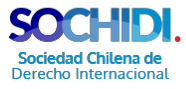 